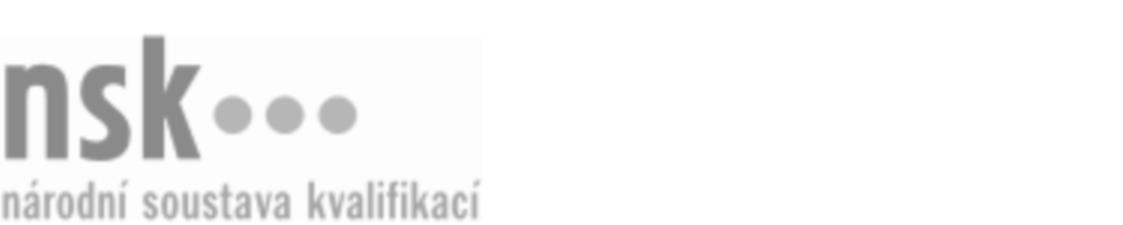 Kvalifikační standardKvalifikační standardKvalifikační standardKvalifikační standardKvalifikační standardKvalifikační standardKvalifikační standardKvalifikační standardMechanik/mechanička převodových a zpomalovacích systémů nákladních vozidel a autobusů (kód: 23-085-H) Mechanik/mechanička převodových a zpomalovacích systémů nákladních vozidel a autobusů (kód: 23-085-H) Mechanik/mechanička převodových a zpomalovacích systémů nákladních vozidel a autobusů (kód: 23-085-H) Mechanik/mechanička převodových a zpomalovacích systémů nákladních vozidel a autobusů (kód: 23-085-H) Mechanik/mechanička převodových a zpomalovacích systémů nákladních vozidel a autobusů (kód: 23-085-H) Mechanik/mechanička převodových a zpomalovacích systémů nákladních vozidel a autobusů (kód: 23-085-H) Mechanik/mechanička převodových a zpomalovacích systémů nákladních vozidel a autobusů (kód: 23-085-H) Autorizující orgán:Ministerstvo průmyslu a obchoduMinisterstvo průmyslu a obchoduMinisterstvo průmyslu a obchoduMinisterstvo průmyslu a obchoduMinisterstvo průmyslu a obchoduMinisterstvo průmyslu a obchoduMinisterstvo průmyslu a obchoduMinisterstvo průmyslu a obchoduMinisterstvo průmyslu a obchoduMinisterstvo průmyslu a obchoduMinisterstvo průmyslu a obchoduMinisterstvo průmyslu a obchoduSkupina oborů:Strojírenství a strojírenská výroba (kód: 23)Strojírenství a strojírenská výroba (kód: 23)Strojírenství a strojírenská výroba (kód: 23)Strojírenství a strojírenská výroba (kód: 23)Strojírenství a strojírenská výroba (kód: 23)Strojírenství a strojírenská výroba (kód: 23)Týká se povolání:Mechanik nákladních vozidel a autobusůMechanik nákladních vozidel a autobusůMechanik nákladních vozidel a autobusůMechanik nákladních vozidel a autobusůMechanik nákladních vozidel a autobusůMechanik nákladních vozidel a autobusůMechanik nákladních vozidel a autobusůMechanik nákladních vozidel a autobusůMechanik nákladních vozidel a autobusůMechanik nákladních vozidel a autobusůMechanik nákladních vozidel a autobusůMechanik nákladních vozidel a autobusůKvalifikační úroveň NSK - EQF:444444Odborná způsobilostOdborná způsobilostOdborná způsobilostOdborná způsobilostOdborná způsobilostOdborná způsobilostOdborná způsobilostNázevNázevNázevNázevNázevÚroveňÚroveňDodržování zásad BOZP a PO, ochrany zdraví a životního prostředíDodržování zásad BOZP a PO, ochrany zdraví a životního prostředíDodržování zásad BOZP a PO, ochrany zdraví a životního prostředíDodržování zásad BOZP a PO, ochrany zdraví a životního prostředíDodržování zásad BOZP a PO, ochrany zdraví a životního prostředí33Orientace v normách a v technické dokumentaci silničních motorových vozidelOrientace v normách a v technické dokumentaci silničních motorových vozidelOrientace v normách a v technické dokumentaci silničních motorových vozidelOrientace v normách a v technické dokumentaci silničních motorových vozidelOrientace v normách a v technické dokumentaci silničních motorových vozidel33Orientace v uspořádání a funkci základních verzí mechanických převodů nákladních vozidel a autobusůOrientace v uspořádání a funkci základních verzí mechanických převodů nákladních vozidel a autobusůOrientace v uspořádání a funkci základních verzí mechanických převodů nákladních vozidel a autobusůOrientace v uspořádání a funkci základních verzí mechanických převodů nákladních vozidel a autobusůOrientace v uspořádání a funkci základních verzí mechanických převodů nákladních vozidel a autobusů33Provádění pravidelných servisních prohlídek a údržby převodových a zpomalovacích systémů nákladních vozidel a autobusůProvádění pravidelných servisních prohlídek a údržby převodových a zpomalovacích systémů nákladních vozidel a autobusůProvádění pravidelných servisních prohlídek a údržby převodových a zpomalovacích systémů nákladních vozidel a autobusůProvádění pravidelných servisních prohlídek a údržby převodových a zpomalovacích systémů nákladních vozidel a autobusůProvádění pravidelných servisních prohlídek a údržby převodových a zpomalovacích systémů nákladních vozidel a autobusů33Provádění oprav převodového ústrojí nákladních vozidel a autobusůProvádění oprav převodového ústrojí nákladních vozidel a autobusůProvádění oprav převodového ústrojí nákladních vozidel a autobusůProvádění oprav převodového ústrojí nákladních vozidel a autobusůProvádění oprav převodového ústrojí nákladních vozidel a autobusů44Diagnostika a oprava ovládacích mechanizmů převodového ústrojí nákladních vozidel a autobusůDiagnostika a oprava ovládacích mechanizmů převodového ústrojí nákladních vozidel a autobusůDiagnostika a oprava ovládacích mechanizmů převodového ústrojí nákladních vozidel a autobusůDiagnostika a oprava ovládacích mechanizmů převodového ústrojí nákladních vozidel a autobusůDiagnostika a oprava ovládacích mechanizmů převodového ústrojí nákladních vozidel a autobusů44Orientace v uspořádání a funkci třecí spojky a hydrodynamického měničeOrientace v uspořádání a funkci třecí spojky a hydrodynamického měničeOrientace v uspořádání a funkci třecí spojky a hydrodynamického měničeOrientace v uspořádání a funkci třecí spojky a hydrodynamického měničeOrientace v uspořádání a funkci třecí spojky a hydrodynamického měniče44Diagnostika a oprava dílů kotoučové třecí spojky a hydrodynamického měničeDiagnostika a oprava dílů kotoučové třecí spojky a hydrodynamického měničeDiagnostika a oprava dílů kotoučové třecí spojky a hydrodynamického měničeDiagnostika a oprava dílů kotoučové třecí spojky a hydrodynamického měničeDiagnostika a oprava dílů kotoučové třecí spojky a hydrodynamického měniče44Diagnostika, údržba, oprava a seřízení ovládacího mechanizmu spojkyDiagnostika, údržba, oprava a seřízení ovládacího mechanizmu spojkyDiagnostika, údržba, oprava a seřízení ovládacího mechanizmu spojkyDiagnostika, údržba, oprava a seřízení ovládacího mechanizmu spojkyDiagnostika, údržba, oprava a seřízení ovládacího mechanizmu spojky44Orientace v uspořádání a funkci hlavních typů zpomalovacích zařízení nákladních vozidel a autobusůOrientace v uspořádání a funkci hlavních typů zpomalovacích zařízení nákladních vozidel a autobusůOrientace v uspořádání a funkci hlavních typů zpomalovacích zařízení nákladních vozidel a autobusůOrientace v uspořádání a funkci hlavních typů zpomalovacích zařízení nákladních vozidel a autobusůOrientace v uspořádání a funkci hlavních typů zpomalovacích zařízení nákladních vozidel a autobusů44Diagnostika a oprava zpomalovacích systémů nákladních vozidel a autobusůDiagnostika a oprava zpomalovacích systémů nákladních vozidel a autobusůDiagnostika a oprava zpomalovacích systémů nákladních vozidel a autobusůDiagnostika a oprava zpomalovacích systémů nákladních vozidel a autobusůDiagnostika a oprava zpomalovacích systémů nákladních vozidel a autobusů44Mechanik/mechanička převodových a zpomalovacích systémů nákladních vozidel a autobusů,  28.03.2024 9:02:41Mechanik/mechanička převodových a zpomalovacích systémů nákladních vozidel a autobusů,  28.03.2024 9:02:41Mechanik/mechanička převodových a zpomalovacích systémů nákladních vozidel a autobusů,  28.03.2024 9:02:41Mechanik/mechanička převodových a zpomalovacích systémů nákladních vozidel a autobusů,  28.03.2024 9:02:41Strana 1 z 2Strana 1 z 2Kvalifikační standardKvalifikační standardKvalifikační standardKvalifikační standardKvalifikační standardKvalifikační standardKvalifikační standardKvalifikační standardPlatnost standarduPlatnost standarduPlatnost standarduPlatnost standarduPlatnost standarduPlatnost standarduPlatnost standarduStandard je platný od: 21.10.2022Standard je platný od: 21.10.2022Standard je platný od: 21.10.2022Standard je platný od: 21.10.2022Standard je platný od: 21.10.2022Standard je platný od: 21.10.2022Standard je platný od: 21.10.2022Mechanik/mechanička převodových a zpomalovacích systémů nákladních vozidel a autobusů,  28.03.2024 9:02:41Mechanik/mechanička převodových a zpomalovacích systémů nákladních vozidel a autobusů,  28.03.2024 9:02:41Mechanik/mechanička převodových a zpomalovacích systémů nákladních vozidel a autobusů,  28.03.2024 9:02:41Mechanik/mechanička převodových a zpomalovacích systémů nákladních vozidel a autobusů,  28.03.2024 9:02:41Strana 2 z 2Strana 2 z 2